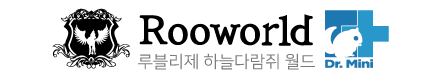 닥터미니 전문병원장 귀하아래 하늘다람쥐의 입소를 신청하고자 합니다.년      월      일신청자:              (서명/인)본 자료는 정보통신보호법 및 동물보호법에 의거하여 하늘다람쥐의 진료 및 교육과 루블리제에서 사용하며,개인정보보호를 위하여 본인의 허가 없이 외부 유출 및 다른 용도로 사용하지 않습니다.신청서 접수 : rooblige@naver.com뒷면)신청자성  함입양일자입양일자신청자연락처주  소주  소신청자비상연락처카페별명카페별명일  정□루시터(호텔)   □루시터 바이탈(병원)   □루랭스쿨(유치원)   □기간제 교육□루시터(호텔)   □루시터 바이탈(병원)   □루랭스쿨(유치원)   □기간제 교육□루시터(호텔)   □루시터 바이탈(병원)   □루랭스쿨(유치원)   □기간제 교육□루시터(호텔)   □루시터 바이탈(병원)   □루랭스쿨(유치원)   □기간제 교육□루시터(호텔)   □루시터 바이탈(병원)   □루랭스쿨(유치원)   □기간제 교육일  정입소일자퇴소일자퇴소일자루시터만 기재바람)일  정입소시간퇴소시간퇴소시간루시터만 기재바람)하늘다람쥐이  름회원종류회원종류□원분양 □면허자 □비회원하늘다람쥐분양경로□루블리제 원분양  □까페 가족만들기 □직관 □큐피드  □기타(            )  □루블리제 원분양  □까페 가족만들기 □직관 □큐피드  □기타(            )  □루블리제 원분양  □까페 가족만들기 □직관 □큐피드  □기타(            )  □루블리제 원분양  □까페 가족만들기 □직관 □큐피드  □기타(            )  하늘다람쥐주민등록증
및 면허증소지하고 계신 하늘다람쥐 주민등록증 및 면허증 파일은신청서 접수 시 메일로 함께 첨부해 주시기 바랍니다.소지하고 계신 하늘다람쥐 주민등록증 및 면허증 파일은신청서 접수 시 메일로 함께 첨부해 주시기 바랍니다.소지하고 계신 하늘다람쥐 주민등록증 및 면허증 파일은신청서 접수 시 메일로 함께 첨부해 주시기 바랍니다.소지하고 계신 하늘다람쥐 주민등록증 및 면허증 파일은신청서 접수 시 메일로 함께 첨부해 주시기 바랍니다.하늘다람쥐종  류성  별□과일   □초식□남아   □여아플  랜□스마트  □세미스마트  □홈□베이직  □디스카운트  □비회원□스마트  □세미스마트  □홈□베이직  □디스카운트  □비회원하늘다람쥐교육정도□무교육  □기본교육  □자긍심  □사회성  □유대감  □기타(            )□무교육  □기본교육  □자긍심  □사회성  □유대감  □기타(            )□무교육  □기본교육  □자긍심  □사회성  □유대감  □기타(            )□무교육  □기본교육  □자긍심  □사회성  □유대감  □기타(            )하늘다람쥐건강상태□건강양호  □허약  □질병  □기타□건강양호  □허약  □질병  □기타□건강양호  □허약  □질병  □기타□건강양호  □허약  □질병  □기타하늘다람쥐특이사항하늘다람쥐최근식단증  상요청사항[진료가 아닌 기본 건강검진을 원하실 경우, 건강검진이라고 기재바랍니다.][진료가 아닌 기본 건강검진을 원하실 경우, 건강검진이라고 기재바랍니다.][진료가 아닌 기본 건강검진을 원하실 경우, 건강검진이라고 기재바랍니다.][진료가 아닌 기본 건강검진을 원하실 경우, 건강검진이라고 기재바랍니다.][진료가 아닌 기본 건강검진을 원하실 경우, 건강검진이라고 기재바랍니다.]루블리제 시설 입/퇴소 안내루블리제 시설 입/퇴소 일정루블리제 모든 시설 입/퇴소는 업무시간 이외에 추가비용(응급 왕래 비용)이 발생하므로,가능한 시간 및 응급 당직이 대기하는 장소 등을 확인하신 후 입/퇴소 부탁드립니다.루블리제 업무시간(평일 오전 10시30분~오후 17시 / 토요일 오후 14시~오후 17시)에 이루어지는입/퇴소는 추가비용이 발생하지 않습니다. (평일 점심시간 오후 12시 ~ 오후 1시 제외)이 외의 시간의 경우 당직 근무자 지정 및 왕래와 추가 근무 비용이 발생하며 이는 요청자가부담합니다.응급왕래비용 A (\20,900) : 평일 17시 ~ 20시  응급왕래비용 B (\28,400) : 평일 20시 ~ 23시 / 토요일 10시 ~ 14시 / 토요일 17시 ~ 20시응급왕래비용 C (\37,400) : 위 A, B 이외의 시간 중 22시 이전, 비회원의 A, B 해당시간 응급왕래비용 D (\47,900) : 위 A, B, C 이외의 시간, 특수 휴일, 비회원 C 해당시간루시터 및 루시터 바이탈 주소“경기도 파주시 회동길 47, 타디그레이드 2F” 야외테라스 계단으로 올라오셔서 초인종 폰 눌러주세요. 오시기 전 미리 시간 예약 필수입니다.루시터 및 루시터 바이탈 결제 방법루월드 홈페이지 (www.루월드.com) 에서 일별 정산하여 결제해주시면 됩니다.문의사항은 업무시간 중 rooblige@naver.com 또는 1800-9745 (내선번호 3번) 으로 가능합니다. 보호의무자 동의 확인란보호의무자 동의 확인란루시터/루시터바이탈은 일별 요금 발생하며 스마트, 홈, 베이직, 비회원이 상이함을 확인하였습니다.루시터/루시터바이탈은 일별 요금 발생하며 스마트, 홈, 베이직, 비회원이 상이함을 확인하였습니다.루시터 : 스마트 \7,500 / 세미스마트 \9,900 / 홈 \15,000 / 베이직 \16,900 / 디스카운트 \18,900 / 비회원 \23,900바이탈 : 스마트 \9,900 / 세미스마트 \14,000 홈 \19,800 / 베이직 \21,900 / 디스카운트 \23,900 / 비회원 \29,900루시터 : 스마트 \7,500 / 세미스마트 \9,900 / 홈 \15,000 / 베이직 \16,900 / 디스카운트 \18,900 / 비회원 \23,900바이탈 : 스마트 \9,900 / 세미스마트 \14,000 홈 \19,800 / 베이직 \21,900 / 디스카운트 \23,900 / 비회원 \29,900입/퇴소시 및 퇴소 이후 발생한 사고에 대해서는 루블리제가 책임지지 않으며 이에 동의합니다입/퇴소시 및 퇴소 이후 발생한 사고에 대해서는 루블리제가 책임지지 않으며 이에 동의합니다루블리제는 물품을 보관하는 곳이 없으며 입소 시 물품 보관은 어려우며, 부득이한 사정에 의해맡기시더라도 분실되었을 경우 책임지지 않습니다.루블리제는 물품을 보관하는 곳이 없으며 입소 시 물품 보관은 어려우며, 부득이한 사정에 의해맡기시더라도 분실되었을 경우 책임지지 않습니다.입소 전 하늘다람쥐의 상태 및 유의사항 상태 등에 대하여 보호자는 상세히 설명해야 하며 안내 미비및 기타 특이사항으로 발생한 질병 및 사고에 대해서는 루블리제가 책임지지 않으며 이에 동의합니다입소 전 하늘다람쥐의 상태 및 유의사항 상태 등에 대하여 보호자는 상세히 설명해야 하며 안내 미비및 기타 특이사항으로 발생한 질병 및 사고에 대해서는 루블리제가 책임지지 않으며 이에 동의합니다루시터/루시터바이탈 입소 후 질병 발견 시 전화로 안내합니다. 연락이 닿지 않는 경우 하늘다람쥐의보호를 우선하여 동의 없이 병원 입원으로 전환될 수 있으며 이에 동의합니다.루시터/루시터바이탈 입소 후 질병 발견 시 전화로 안내합니다. 연락이 닿지 않는 경우 하늘다람쥐의보호를 우선하여 동의 없이 병원 입원으로 전환될 수 있으며 이에 동의합니다.담당의가 새로운 문제점이나 처음 설명과 다른 문제점을 발견하게 되면 보호자와의 연락을 시도하지만 만일 연락처가 없거나 연결이 어려운 경우 동의 없이 처치 및 치료할 수 있으며 이에 동의합니다.담당의가 새로운 문제점이나 처음 설명과 다른 문제점을 발견하게 되면 보호자와의 연락을 시도하지만 만일 연락처가 없거나 연결이 어려운 경우 동의 없이 처치 및 치료할 수 있으며 이에 동의합니다.치료과정에서 계획된 술기들로 인한 위험성이 있을 수 있다는 것을 이해하며 모든 술기 이후 감염,출혈, 알레르기 반응, 혈전증, 사망까지도 일어날 수 있음을 알고 있으며 이를 인정합니다.치료과정에서 계획된 술기들로 인한 위험성이 있을 수 있다는 것을 이해하며 모든 술기 이후 감염,출혈, 알레르기 반응, 혈전증, 사망까지도 일어날 수 있음을 알고 있으며 이를 인정합니다.퇴소 전 결제 완료 해주시기 바랍니다. 미결제시 입/퇴소의 제한이 있을 수 있으며 퇴소 예약 후 3시간 이내의 변경, 예고없는 미퇴소 및 급작스러운 퇴소 신청시 준비비용(이동비용) \10,000이 발생합니다. 퇴소 전 결제 완료 해주시기 바랍니다. 미결제시 입/퇴소의 제한이 있을 수 있으며 퇴소 예약 후 3시간 이내의 변경, 예고없는 미퇴소 및 급작스러운 퇴소 신청시 준비비용(이동비용) \10,000이 발생합니다. 본인                  는 위의 내용을 확인했으며 동의합니다.날짜     (서명/인)